Algebra 2/Trig HCollection of problems as practice for the finalTest Format:The test has about 30  questions. Some with multiple parts.You have 120 minutes to complete the test (more if you have accommodations). Common test instructions:You should SHOW YOUR WORK for all parts of the answer to receive full credit. Write your answers using either blue or black ink or a pencil. Please don't use red pen.There is a clearly indicated space to write down your answer for each question. CLEARLY write your final answer in the space provided. Only ONE answer per question will be considered.Calculator is NOT allowed on the test.  With accommodation, you are allowed a 4-operations calculator.Practice questions:Will be handed out two weeks before the test.Material covered:All the material we covered this year. First and second semester included.The material is available on schoology and on   www.drbaharav.org.==== EndGraph the following functions. Indicate (if relevant) x-intercepts, y-intercepts, vertex, and any other significant points, and then plot the functions.Simplify:Result:______________________________Simplify:Result:______________________________Find the equation of the line perpendicular to the lineand that includes the point .What is the intersection point of these two lines?Line equation:______________________________Intersection point: _________________________Plot:Find the equation of the line parallel to the lineand that includes the point .What is the intersection point of these two lines?Line equation:______________________________Intersection point: _________________________Plot:Factor completely:Answer:______________________________Factor completely:Answer:______________________________Factor completely:Answer:______________________________Factor completely:Answer:______________________________Simplify and give restricted values:Restricted Values:_ ________________________Simplified:______________________________Simplify :Restricted Values:_ ________________________Simplified:______________________________Simplify and give restricted values:Restricted Values:_ ________________________Simplified:______________________________Simplify:Restricted Values:_ ________________________Simplified:______________________________Solve:Solution: x= ____________________________Solve:Solution: x= ____________________________Solve:Solution: x= ____________________________Solve:Solution: x= ____________________________Divide using synthetic division:Answer:  ____________________________Divide using synthetic division:Answer:  ____________________________DivideAnswer:  ____________________________Divide:Answer:  ____________________________Divide using synthetic division:Answer:  ____________________________Divide (long division) :Answer:  ____________________________SolveSolveSimplify such that there are no fractional or negative exponents:Answer:  ____________________________Simplify such that there are no fractional or negative exponents:Answer:  ____________________________Simplify:Answer:  ____________________________Complete the three missing boxesAnswer:  ____________________________Simplify:Answer:  ___________________________Simplify :Answer:  ____________________________Simplify (rationalize denominator)Answer:  ___________________________Simplify (rationalize denominator)Answer:  ___________________________SimplifyAnswer:  ___________________________SimplifyAnswer:  ___________________________Solve and checkAnswer:  ___________________________Solve and checkAnswer:  ___________________________Solve:Answer:  ___________________________Solve :Answer:  ___________________________Solve:Answer:  ___________________________Solve:Answer:  ___________________________Solve using “Complete the square”:Answer:  ___________________________Solve using “Complete the square”:Answer:  ___________________________SolveAnswer:  ___________________________SolveAnswer:  ___________________________Find three consecutive integers such that the square of the first plus the product of the other two is 46.(you can use four operation calculator for this question)Answer:  ___________________________Find three consecutive integers such that the square of the first plus the product of the other two is 46.(you can use four operation calculator for this question)Answer:  ___________________________Find three consecutive even integers such that the square of the middle one plus the product of the other two is 28.  (you can use four operation calculator for this question)Answer:  ___________________________Find three consecutive even integers such that the square of the middle one plus the product of the other two is 28.  (you can use four operation calculator for this question)Answer:  ___________________________Find three consecutive odd integers such that twice the first plus the product of the other two is 73.(you can use four operation calculator for this question)Answer:  ___________________________Find three consecutive odd integers such that twice the first plus the product of the other two is 73.(you can use four operation calculator for this question)Answer:  ___________________________X_intercept:_________________Y_intercept:_________________Vertex:_____________________Plot:X_intercept:_________________Y_intercept:_________________Vertex:_____________________Plot:X_intercept:_________________Y_intercept:_________________Vertex:_____________________Plot:X_intercept:_________________Y_intercept:_________________Vertex:_____________________Plot:X_intercept:_________________Y_intercept:_________________Vertex:_____________________Plot:X_intercept:_________________Y_intercept:_________________Vertex:_____________________Plot:The sum of two even numbers is 16. Find the numbers such that their product is maximum.Answer:  ___________________________The sum of two even numbers is 16. Find the numbers such that their product is maximum.Answer:  ___________________________Graph the following functionHint: The function has roots at 1 and 3.Factored polynomial:________________________________Roots: ____________________________________________End Behavior:_____________________________________Graph:Solve for x:	   x=________		         x=________        x=________Solve for x:        x=________	           x=________           x=________Calculate the following. = ___________ =________ =________ ________ ________Give the value of the following functions. =________ =________ =________Calculate  ‘a’ and ‘H’ in the below.a = __________       H=________________Determine if each of the  below is geometric, arithmetic, or neitherCalculate the sum:Given the functions        and Find       Find       Find       Given the functions        and Find       Find       Find       Find the inverse of f(x) using Table and algebraic method, and plot both:Remember to indicate range and domain of each function.Given the function :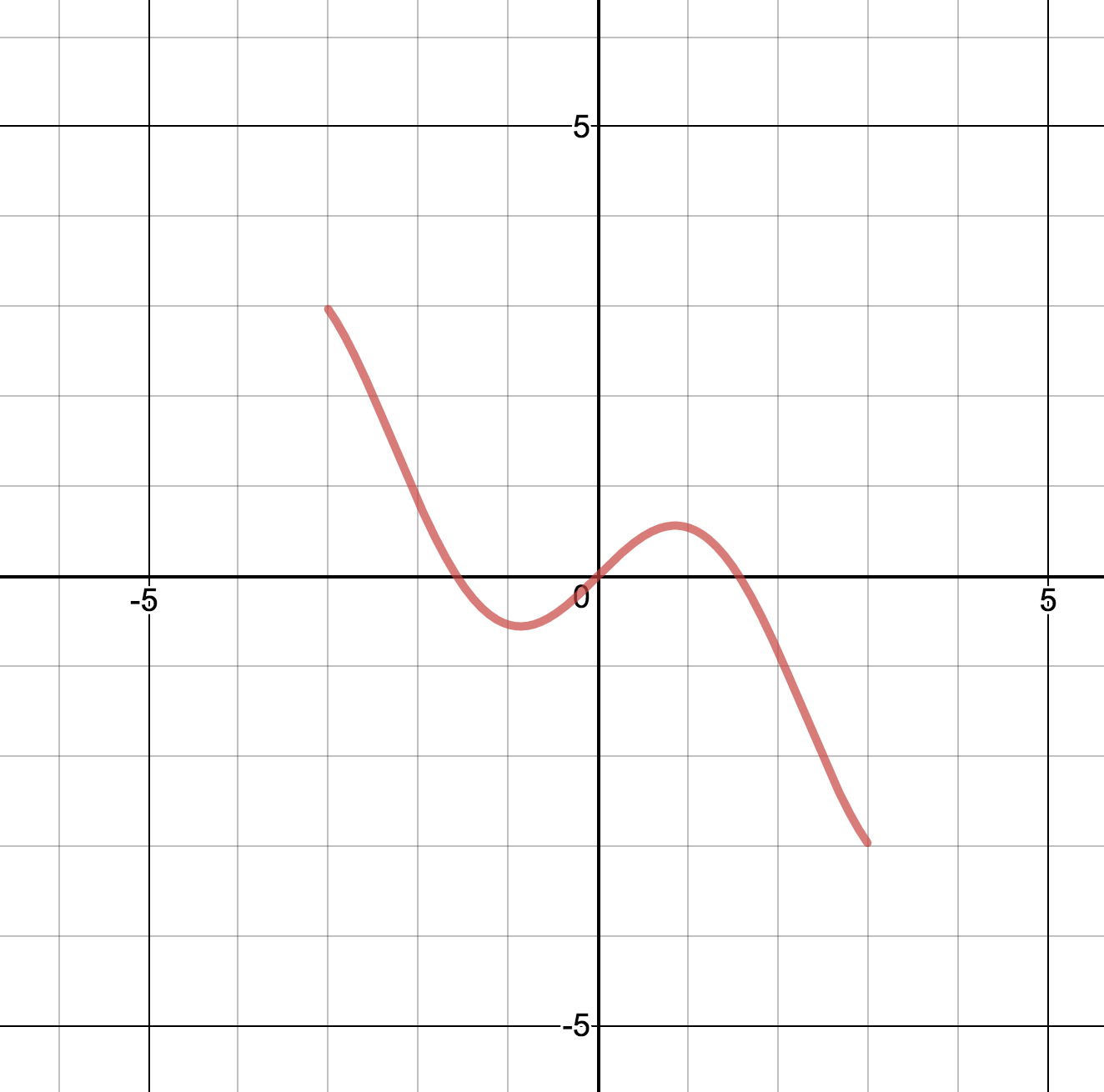 Find Range and Domain: ___________________________________Is the function Even/Odd? __________________________________Graph . Range and Domain: _________________________________Graph . Range and Domain: _________________________________